УВАЖАЕМЫЕ РОДИТЕЛИ!!!связи с обострением эпидемиологической ситуации по заболеваемости острыми кишечными инфекциями в осенний период напоминаем Вам о мерах профилактики острых кишечных инфекций.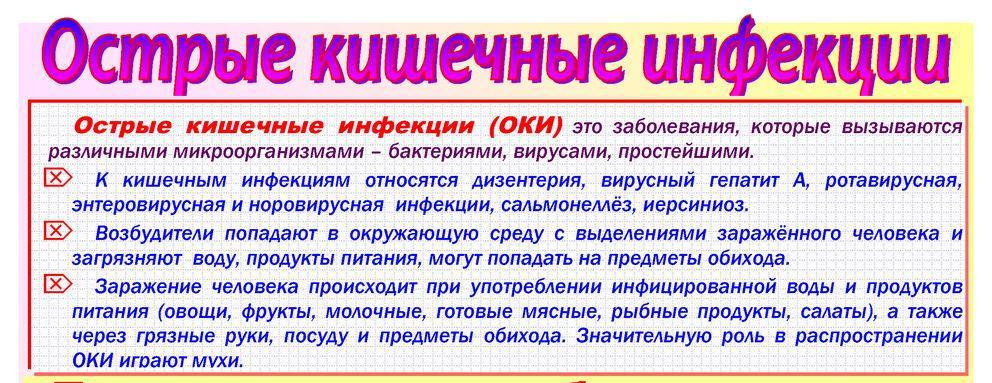 УБЕДИТЕЛЬНО ПРОСИМ ВАС НЕ ОТПРАВЛЯТЬ В ШКОЛУ ДЕТЕЙ С ПЛОХИМ САМОЧУВСТВИЕМ!Если ребенок заболел, необходимо обратиться к УЧАСТКОВОМУ врачу и поставить в известностьклассного руководителя!Если ученик отсутствовал в школе в течение 2 и более дней, то он допускается к занятиям только приналичии справки о состоянии здоровья от участкового врача!!!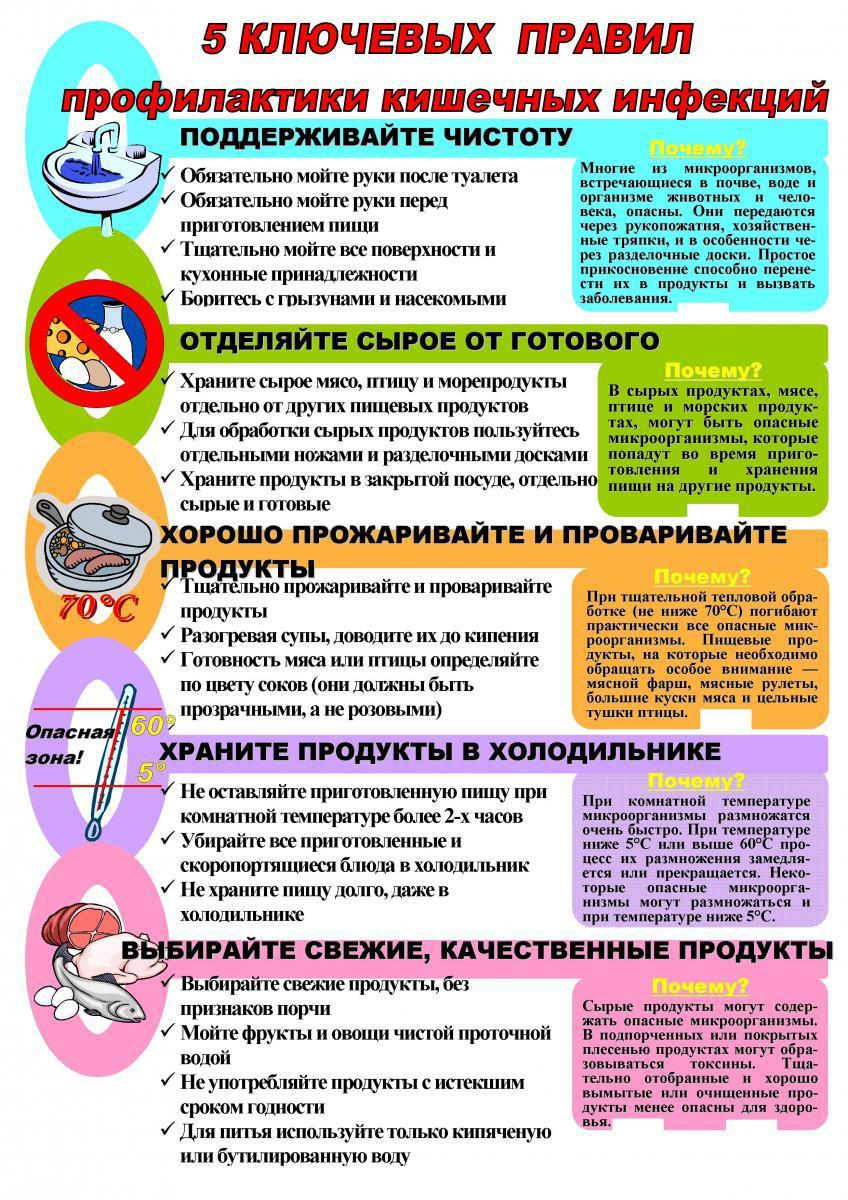 